Госжилинспекция обязала управляющую компаниюпровести ремонт подъездаЖитель дома №10 по ул. Народная Стройка г. Грязи обратился с заявлением в Государственную жилищную инспекцию Липецкой области по ремонту подъезда  дома.Госжилинспекцией была проведена внеплановая выездная проверка, в ходе которой было установлено, что факты, изложенные в обращении,  получили подтверждение. В результате проведенной проверки установлено, что нарушен окрасочный и побелочный слой стен подъезда 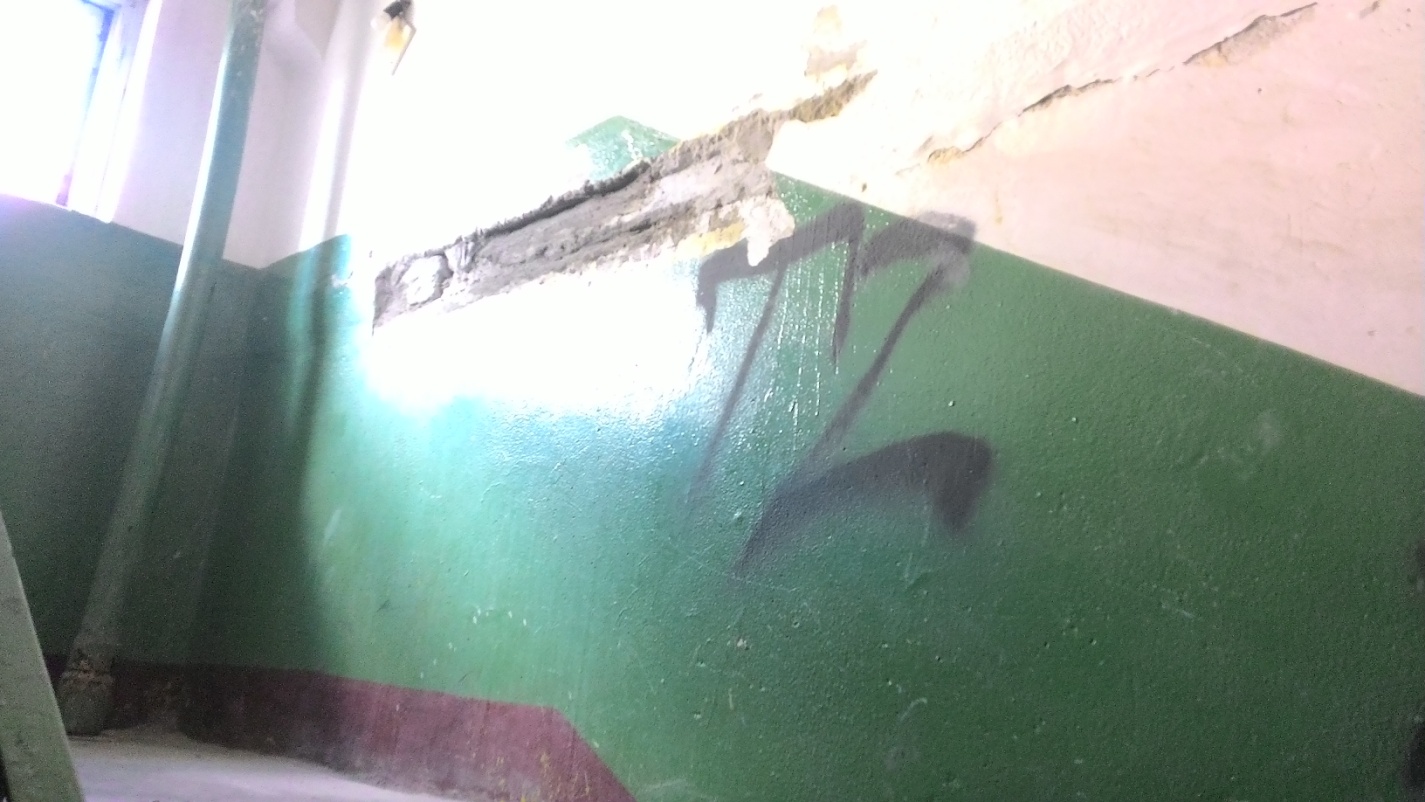 По результатам проверки управляющей компании ООО «ГРСУ по обслуживанию жилфонда» было выдано предписание провести ремонт подъезда.    При проведении проверки исполнения предписания установлено, что вышеуказанное предписание исполнено в полном объеме. ООО «ГРСУ по обслуживанию жилфонда» провело ремонт подъезда..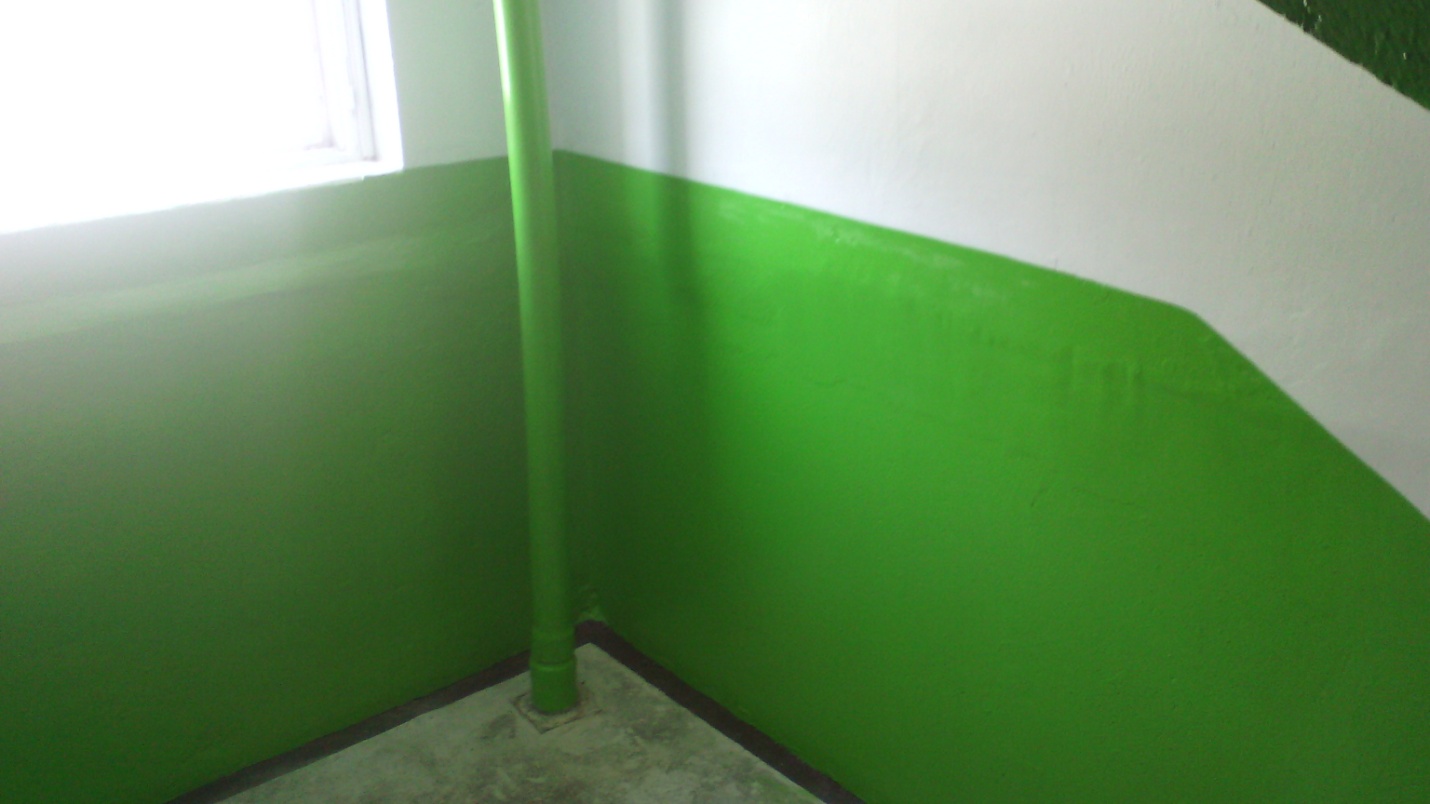 